Język angielski – grupa 4-latkówDrodzy RodziceBardzo dziękuję za informacje o postępach dziecka. Jeśli jeszcze nie napisaliście Państwo do mnie – czekam na maile z refleksjami na temat postępów dziecka, na zdjęcia oraz filmiki. 
Mój adres: aleksandra.kwasigroch@sp2naklo.plW nadchodzącym tygodniu poznajemy wyrazy związane z określeniami pogody. Nadal utrwalamy słówka, z którymi pracowaliśmy w minionych tygodniach. Życzę zadowolenia 
i wiele radości z zabaw z dzieckiem Zaczynamy! PogodaDomowa zabawa z językiem angielskim1. Rodzic przygotowuje różnokolorowe obrazki, pokazuje dziecku, nazywa i prosi o powtarzanie nazw.2. What’s the weather like today? – Jaka jest dziś pogoda?Rodzic wraz z dzieckiem obserwuje dzisiejszą pogodę. Możemy porozmawiać – czy jest ciepło? Czy świeci słońce? Czy pada deszcz? Zadajemy pytanie: What’s the weather like today? (czytaj: łots de łeder lajk tudej?)Dziecko określa: It’s sunny (czytaj: its sani) It’s cloud (czytaj: its klaudi)It’s rainy (czytaj: its rejni)It’s windy (czytaj: its łindi)It’s hot (czytaj: its hot) – jest ciepłoIt’s cold (czytaj: its kold) – jest zimno3. Rodzic wymawia określenia pogody – dziecko pokazuje! 4. Rodzic rozkłada obrazki na dywanie. Gdy dziecko zamyka oczy - chowamy jeden obrazek – dziecko nazywa brakującą pogodę.5. Rodzic rozkłada obrazki na dywanie obrazkiem w dół. Dziecko losuje kartę i nazywa pogodę.6. Tap something ….. Kładziemy karty na podłodze. Siadamy z dzieckiem po przeciwnych stronach. Bierzemy packi na muchy. Wydajemy polecenie: Tap ……(sunny, cloudy…) (wymowa: tap……) czyli dotknij, klapnij. Wygrywa ta osoba, która jako pierwsza „klapnęła” właściwy obrazek.7. Rozkładamy w różnych miejscach w pokoju karty z pogodą. Rodzic nazywa – dziecko biegnie i dotyka odpowiednią kartę. 8. Rozkładamy na dywanie karty z pogodą. Zadaniem dziecka jest przeskakiwanie od jednej karty do drugiej i nazywanie. Zmiana ról Zabawy do wykorzystanie w wolnym czasiePozdrawiamAleksandra KwasigrochWYRAŻENIEWYMOWATŁUMACZENIE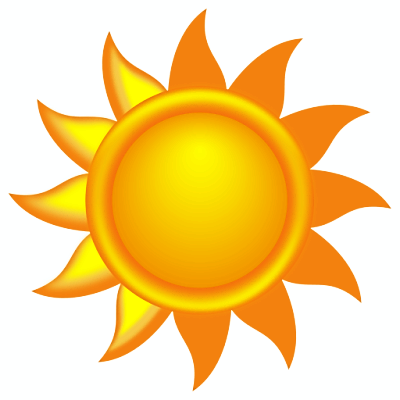 sunnysanisłonecznie  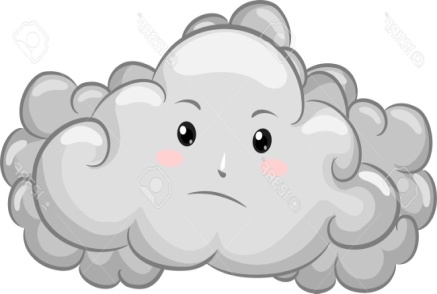 cloudy klałdipochmurno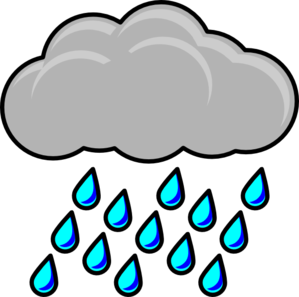 rainyrejnideszczowo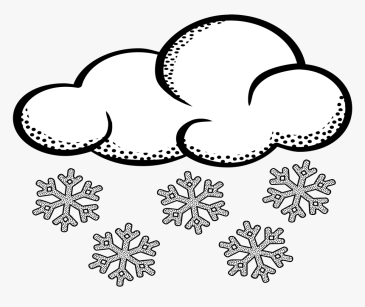 snowysnołiśnieżnie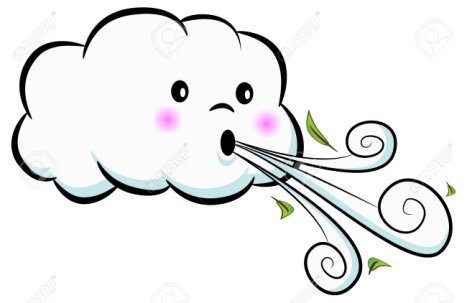 windyłindiwietrznie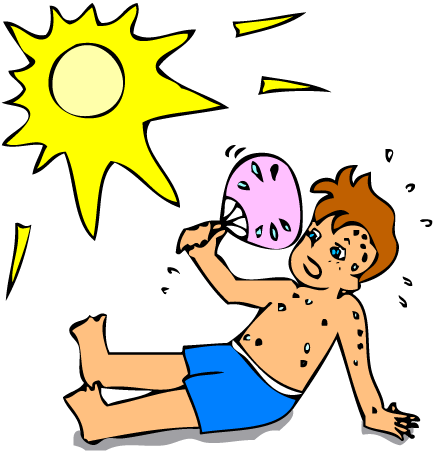 hothotgorąco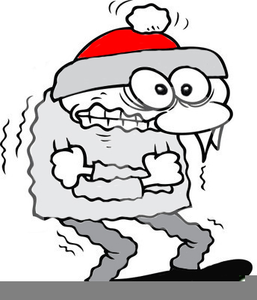 coldkoldzimno